ОШ,,Алекса Шантић“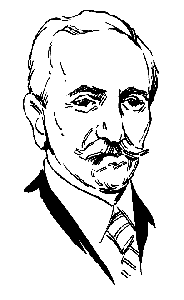 Алекса Шантићшколска  2020/2021.годинаХУМАНИТАРНА АКЦИЈА ,,ОД СРЦА МАЛОМ СРЦУ“У духу празничног даривања, ученици и наставници ОШ,,Алекса Шантић“, Алекса Шантић  су се прикључили хуманитарној акцији ,,ОД СРЦА МАЛОМ СРЦУ“, како би обрадовали преко 100 малишана социјално угрожених породица Сомбора и околине. Акција прикупљања донација за пакетиће планирана је до 10.12.2020.године. Обзиром да  ученици од петог до осмог разреда од  30.новембра 2020.године због неповољне епидемиолошке ситуације похађају наставу на даљину, одељенске старешине су  акцију покренуле у оквиру својих одељења, те је иста у школи успешно спроведена у петак,27.11.2020.године. За узраст деце од беба до 13 година прикупљени су слаткиши, средства за хигијену, козметика за бебе, гардероба, играчке, књиге, школски прибор, све оно што је малишанима и потребно. Сабирна места за донације:,,Палермо плус“,Сомбор, XII војвођанске ударне бригаде бб;,,Стар такси“, Сомбор, солунских бораца бб;Татјана Лапчић и Биљана Васић (координатори).Прикупљене донације, директор школе је предао горе поменутим одговорним особама у понедељак, 30.11.2020.године.Поносни смо што је наша школа била део овог подухвата и учествовала у овом пројекту. Заједничким, удруженим снагама, добром вољом ученика, родитеља и запослених, улепшали смо празничну атмосферу и празнике учинили радоснијим.Наше мало је некоме заиста много, велика захвалност свима.Алекса Шантић,								       Директор школе:30.11.2020.године							   	  Драгана Вујошевић